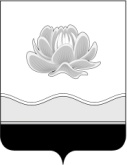 Российская ФедерацияКемеровская областьМысковский городской округСовет народных депутатов Мысковского городского округа(пятый созыв)Р Е Ш Е Н И Еот 17 февраля . № 7-нг.МыскиОб утверждении Положения об организации питания обучающихся в общеобразовательных учреждениях на территории Мысковского городского округа В соответствии со статьей 37 Федерального закона от 29.12.2012 № 273-ФЗ «Об образовании в Российской Федерации», Федеральным законом от 06.10.2003 № 131-ФЗ «Об общих принципах организации местного самоуправления в Российской Федерации», руководствуясь статьей 32 Устава Мысковского городского округа, Совет народных депутатов Мысковского городского округа р е ш и л:1. Утвердить Положение об организации питания обучающихся в общеобразовательных учреждениях на территории Мысковского городского округа согласно приложению.2. Решение Совета народных депутатов Мысковского городского округа от 08.10.2013 № 6-н «Об утверждении Положения об организации питания обучающихся в общеобразовательных организациях на территории Мысковского городского округа» признать утратившим силу.3. Настоящее решение направить главе Мысковского городского округа для подписания и официального опубликования (обнародования).4. Настоящее решение вступает в силу в день, следующий за днем его официального опубликования (обнародования), и распространяет свое действие на правоотношения, возникшие с 01.01.2015 года. 5. Контроль за исполнением настоящего решения возложить на комитет Совета народных депутатов Мысковского городского округа по развитию экономики, налогам, бюджету и финансам (А.М.Кульчицкий). Председатель Совета народных депутатовМысковского городского округа                                                                       Е.В.ТимофеевГлава Мысковского городского округа				             Д.Л.Иванов«____»____________2015г.      (дата подписания)Приложениек решению Совета народных депутатовМысковского городского округаот 17.02.2015г. № 7-нПоложениеоб организации питания обучающихся в общеобразовательныхорганизациях на территории Мысковского городского округа1. Общие положения1.1. Положение об организации питания обучающихся в общеобразовательных организациях на территории Мысковского городского округа (далее – Положение) разработано в соответствии с Федеральным законом от 29.12.2012 № 273-ФЗ «Об образовании в Российской Федерации», Постановлением Главного государственного санитарного врача Российской Федерации от 29.12.2010 № 189 «Об утверждении СанПиН 2.4.2.2821-10 «Санитарно-эпидемиологические требования к условиям и организации обучения в общеобразовательных учреждениях», Постановлением Главного государственного санитарного врача Российской Федерации от 23.07.2008 № 45 «Об утверждении СанПиН 2.4.5.2409-08».1.2. Основными задачами при организации питания обучающихся в общеобразовательных учреждениях Мысковского городского округа (далее – общеобразовательное учреждение) являются:обеспечение детей питанием, соответствующим возрастным физиологическим потребностям в пищевых веществах и энергии;принципам рационального и сбалансированного питания;гарантированное качество и безопасность питания и пищевых продуктов, используемых в питании;пропаганда принципов здорового и полноценного питания.1.3. Положение регулирует отношения между общеобразовательным учреждением и родителями (законными представителями) обучающихся, а также отношения между общеобразовательным учреждением и Муниципальным бюджетным учреждением «Комбинат питания Мысковского городского округа».2. Финансирование питания2.1. Финансирование питания в общеобразовательном учреждении осуществляется:за счет средств родителей (законных представителей) обучающихся;за счет средств местного бюджета (бесплатное);за счет средств областного бюджета (многодетные семьи по спискам из УСЗН).2.2. Родители (законные представители) передают денежные средства на питание обучающегося классному руководителю до 5 числа текущего месяца. Классный руководитель передает денежные средства и ведомости (установленного образца согласно приложению № 1) ответственному за питание в общеобразовательном учреждении. Ответственный за питание не позднее 10 числа текущего месяца сдает ведомости и денежные средства в кассу Муниципального бюджетного учреждения «Централизованная бухгалтерия Управления образованием Мысковского городского округа» (приложение № 2).3. Порядок предоставления бесплатного питания3.1. Право на бесплатное питание в общеобразовательном учреждении имеют: 1) обучающиеся из многодетных семей, дети одиноких родителей и дети из малообеспеченных семей, имеющих среднедушевой доход не выше величины прожиточного минимума, установленного в Кемеровской области;2) дети-сироты и дети, оставшиеся без попечения родителей, находящиеся под опекой (попечительством) в приемных семьях.3.2. Бесплатное питание предоставляется обучающимся согласно приказу директора общеобразовательного учреждения о предоставлении бесплатного питания.Основанием для издания приказа о предоставлении бесплатного питания обучающимся является предоставление следующих документов:1) заявления от родителей (законных представителей) на имя директора общеобразовательного учреждения (форма подачи заявления произвольная);2) справки отдела опеки и попечительства Муниципального казенного учреждения «Управление образованием Мысковского городского округа» (для обучающихся, находящихся под опекой (попечительством) в приемных семьях);3) справки о составе семьи;4) справки о всех видах доходов лиц, указанных в справке о составе семьи либо перечисленных в акте обследования жилищно-бытовых условий (заработная плата, пенсия по старости, пенсия по потере кормильца, алименты, дивиденды, 3-НДФЛ и пр.);5) справки из центра занятости (для неработающих);6) копии справки об инвалидности;7) акта обследования жилищно-бытовых условий обучающегося, составленного комиссией от общеобразовательного учреждения, подписанного председателем уличного комитета или старшим по дому. В акте обследования перечисляются все лица (бабушки, дедушки, гражданские мужья, жены и др.), проживающие в доме или квартире, с указанием основания их проживания.3.4. Ответственность за подготовку документов на получение бесплатного питания обучающимися несет классный руководитель общеобразовательного учреждения при условии своевременного предоставления документов родителями или законными представителями детей, указанных в п. 3.2 настоящего Положения.4. Порядок организации питания в общеобразовательном учреждении4.1. Питание обучающихся в общеобразовательном учреждении осуществляется в дни учебных занятий. Денежная компенсация за пропущенные дни без уважительных причин родителям и законным представителям не выплачиваются.4.2. Для обучающихся по федеральным государственным образовательным стандартам основного и начального общего образования и группах продленного дня в общеобразовательном учреждении предусматривается 2-х разовое питание (завтрак, обед), для остальных обучающихся - питание один раз, а также свободная продажа буфетной продукции.4.3. При организации питания в общеобразовательном учреждении необходимо руководствоваться гигиеническими требованиями к условиям обучения школьников в различных видах современных образовательных учреждений СанПиН 2.4.2.2821-10 «Санитарно-эпидемиологические требования к условиям и организации обучения в общеобразовательных учреждениях», Постановлением Главного государственного санитарного врача Российской Федерации от 23.07.2008 № 45 «Об утверждении СанПиН 2.4.5.2409-08».4.4. Для приема пищи в общеобразовательном учреждении предусматриваются перемены продолжительностью не менее 15 минут.4.5. Питание в общеобразовательном учреждении осуществляется в соответствии с графиком, утвержденным директором общеобразовательного учреждения. Выдача завтраков и обедов осуществляется по заявкам ответственного лица. Заявка на количество питающихся обучающихся предоставляется классным руководителем за 3 рабочих дня и уточняется за день, не позднее 10-00 часов.4.6. Классные руководители и учителя общеобразовательного учреждения сопровождают обучающихся в столовую и несут ответственность за выдачу питания обучающимся согласно утвержденному графику.4.7. Классные руководители организуют разъяснительную и просветительную работу с обучающимися и родителями (законными представителями) о правильном питании.4.8. Ответственный за организацию питания в общеобразовательном учреждении назначается приказом директора общеобразовательного учреждения.4.9. Ответственный за организацию питания:1) готовит пакет документов по общеобразовательному учреждению для предоставления бесплатного питания обучающимся;2) своевременно предоставляет информацию по вопросам организации питания в Муниципальное казенное учреждение «Управление образованием Мысковского городского округа» (далее - МКУ УО МГО);3) является членом бракеражной комиссии, контролирует качество приготовления пищи, совместно с медицинским работником общеобразовательного учреждения осуществляет контроль за соблюдением графика питания обучающихся, за личной гигиеной сотрудников пищеблока, спецодеждой, количеством столовых приборов и пр.;4) посещает все совещания по вопросам организации питания, проводимые в МКУ УО МГО;5) своевременно предоставляет необходимую отчетность в Муниципальное бюджетное учреждение «Централизованная бухгалтерия Управления образованием Мысковского городского округа»;6) контролирует количество фактически присутствующих в общеобразовательном учреждении обучающихся, получающих льготное питание, сверяет с классным журналом и составляет табель учета питания обучающихся. Табель учета питающихся сдается в бухгалтерию 1-го числа каждого месяца;7) проверяет ассортимент поступающих продуктов питания, меню, стоимость питания, не допускает перерасхода стоимости питания обучающихся.5. Контроль организации питания5.1. Контроль за организацией питания обучающихся в общеобразовательном учреждении осуществляется бракеражной комиссией, создаваемой приказом директора, в состав которой входят:медицинский работник общеобразовательного учреждения;представители управляющего совета;педагоги общеобразовательного учореждения;ответственный за питание.5.2. Комиссия осуществляет контроль санитарно-технического состояния и санитарного содержания помещений, технологических линий, оборудования, оснащения пищеблоков.5.3. Комиссия имеет право снять с реализации блюда, приготовленные с нарушением санитарно-эпидемиологических требований.5.4. При выявлении нарушений бракеражная комиссия составляет акт, директор Муниципального бюджетного учреждения «Комбинат питания  Мысковского городского округа» на основании акта принимает меры по устранению нарушений и привлечению виновных лиц к дисциплинарной ответственности.5.5. Контроль организации питания в общеобразовательном учреждении технологами Муниципального бюджетного учреждения «Комбинат питания Мысковского городского округа» осуществляется не реже одного раза в месяц.6. Документация6.1. В общеобразовательном учреждении должны быть следующие документы по вопросам организации питания (регламентирующие и учетные, подтверждающие расходы по питанию):1) положение об организации питания обучающихся в общеобразовательном учреждении;2) приказ директора о назначении ответственных за организацию питания, о составе бракеражной комиссии с возложением на них функций контроля;3) приказ директора о постановке на бесплатное питание обучающихся в общеобразовательном учреждении;4) приказ директора, регламентирующий организацию питания в общеобразовательном учреждении;5) пакет документов для постановки обучающихся на бесплатное питание;6) табель по учету питающихся (бесплатно);7) справки, акты, аналитические материалы по вопросам организации питания, установленные действующим законодательством.Приложение № 1к Положению об организации питанияобучающихся в общеобразовательныхучрежденияхВедомость ___ класса___________________________________________________________(наименование и номер общеобразовательного учреждения)на питание за _________ (месяц, год)Классный руководитель ____ класса ____________________________________________                                                                                                      Ф.И.О.«____» _____________(дата сдачи)Приложение № 2к Положению об организации питанияобучающихся в общеобразовательныхучрежденияхВедомость___________________________________________________________(наименование и номер общеобразовательного учреждения)на питание за _________ (месяц, год)Ответственный за питание (наименование и номер общеобразовательного учреждения)_____________________________________________________________________________Ф.И.О.«___» _____________ (дата сдачи) № п/п Ф.И. обучающегосяСумма № п/пКлассФ.И.О. классного руководителяДата приемаденегСуммаПодписьклассногоруководителя